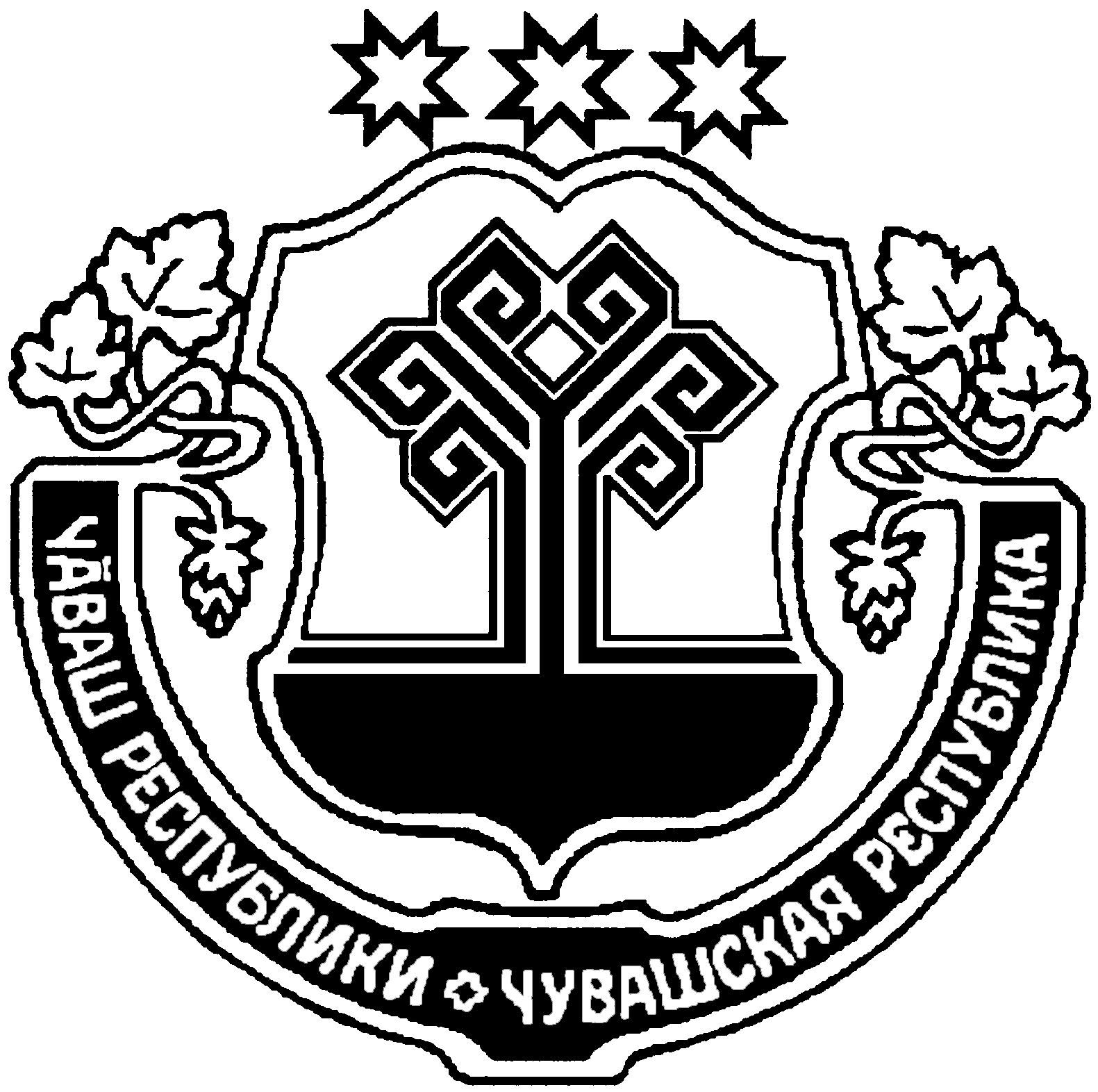 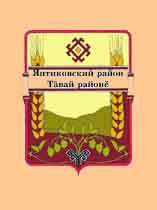 В номере:  	Информация прокуратуры Янтиковского района1. О порядке взыскания компенсации морального вреда по трудовым спорам2. Законодательство об ответственности за мелкое взяточничество3. Какие выплаты полагаются работникам при увольнении в связи с ликвидацией организации либо сокращением численности или штата работников организации4. Введение режима неполного рабочего времениО порядке взыскания компенсации морального вреда по трудовым спорамВ соответствии со ст. 237 Трудового кодекса Российской Федерации моральный вред, причиненный работнику неправомерными действиями или бездействием работодателя, возмещается работнику в денежной форме в размерах, определяемых соглашением сторон трудового договора.Компенсация морального вреда возмещается в денежной форме в размере, определяемом по соглашению работника и работодателя, а в случае спора факт причинения работнику морального вреда и размер компенсации определяются судом независимо от подлежащего возмещению имущественного ущерба. При этом, требования о компенсации морального вреда могут быть заявлены одновременно с требованиями о восстановлении нарушенных прав работника либо самостоятельно.Компенсация морального вреда подлежит взысканию в следующих случаях:- увольнения с работы или перевод на другую работу;- наложения дисциплинарного взыскания;- необоснованного лишения премий, надбавок и иных выплат работнику стимулирующего характера;- невыплате или несвоевременная выплате заработной платы;- причинение вреда здоровью работника при исполнении им трудовых обязанностей;- необоснованного отказа в приеме на работу;- неправомерного привлечения к материальной ответственности.Работник имеет право обратиться в суд за разрешением индивидуального трудового спора в течение трех месяцев со дня, когда он узнал или должен был узнать о нарушении своего права, а по спорам об увольнении - в течение одного месяца со дня вручения ему копии приказа об увольнении либо со дня выдачи трудовой книжки или со дня предоставления работнику в связи с его увольнением сведений о трудовой деятельности у работодателя по последнему месту работы.За разрешением индивидуального трудового спора о невыплате или не-полной выплате заработной платы и других выплат, причитающихся работнику, он имеет право обратиться в суд в течение одного года со дня установленного срока выплаты указанных сумм, в том числе в случае невыплаты или неполной выплаты заработной платы и других выплат, причитающихся работнику при увольнении.При пропуске по уважительным причинам сроков, они могут быть восстановлены судом.Кроме того, моральный вред может быть взыскан при несчастном случае на производстве. При несогласии работодателя или иного лица, ответственного за возмещение вреда, с фактом причинения морального вреда и (или) с размером компенсации либо при неполучении от них ответа гражданин вправе обратиться с исковым заявлением в суд. Для этого необходимо подготовить следующие документы: копию акта о несчастном случае по форме Н-1; копию заключения инспектора труда (при наличии); копии документов, подтверждающих нравственные или физические страдания истца (медицинских заключений, листков нетрудоспособности, медицинских справок, протоколов и др.); расчет суммы исковых требований; копию заявления о компенсации морального вреда; документы, подтверждающие несогласие ответчика с фактом причинения и (или) размером морального вреда (при наличии); иные документы, подтверждающие обстоятельства, на которых вы основываете свои требования; уведомление о вручении или иные документы, подтверждающие направление другим лицам, участвующим в деле, копий искового заявления и приложенных к нему документов, которые у других лиц, участвующих в деле, отсутствуют; документы, подтверждающие совершение стороной (сторонами) действий, направленных на примирение, если такие действия предпринимались и соответствующие документы имеются.Государственная пошлина по искам о возмещении вреда, причиненного жизни или здоровью застрахованного, не уплачивается.Законодательство об ответственности за мелкое взяточничество«Взяточничество» - это коррупционное преступление, предметом которого выступают деньги, ценные бумаги, иное имущество либо незаконное оказание услуг имущественного характера, предоставление иных имущественных прав, совершенное в пользу взяткополучателя или иных лиц, произведенное должностным лицом «Мелкое взяточничество», является одним из наиболее часто встречающихся проявлений «бытовой коррупции», с которыми граждане могут столкнуться в повседневной жизни.Статья 291.2 «Мелкое взяточничество» в Уголовный кодекс Российской Федерации (далее – УК РФ) введена 3 июля 2016 года.Под понятием «мелкое» законодателем понимается сумма до 10 000 рублей включительно.Названной статьей введены четыре состава преступления:1) получение взятки лично;2) дача взятки лично;3) дача взятки через посредника;4) вышеперечисленные деяния, совершенные лицом, имеющим суди-мость за совершение преступлений, предусмотренных ст. ст. 290, 291, 291.1, 291.2 УК РФ.«Мелкая взятка» наказывается штрафом до 200 000 руб. (как исключение, в размере заработной платы или иного дохода осужденного за период до трех месяцев), либо исправительными работами на срок до одного года, либо ограничением свободы на срок до двух лет, либо лишением свободы на срок до одного года.Те же деяния, совершенные лицом, имеющим судимость за совершение преступлений, предусмотренных ст. ст. 290, 291, 291.1, 291.2 УК РФ, наказываются штрафом до 1 000 000 руб. (как исключение, в размере заработной платы или иного дохода осужденного за период до одного года), либо исправительными работами на срок до трех лет, либо ограничением свободы на срок до четырех лет, либо лишением свободы на срок до трех лет.Таким образом, все составы преступлений, предусмотренные ст. 291.2 УК РФ, относятся к категории небольшой тяжести (ч. 2 ст. 15 УК РФ), срок давности привлечения к уголовной ответственности за их совершение - два года (п. «а» ч. 1 ст. 78 УК РФ).Статья 291.2 УК РФ снабжена традиционным примечанием: «мелкий взяткодатель» освобождается от уголовной ответственности, если он:1) активно способствовал раскрытию и (или) расследованию преступ-ления;2) и (или) в отношении его имело место вымогательство взятки;3) после совершения преступления мелкий взяткодатель добровольно сообщил в орган, имеющий право возбудить уголовное дело, о даче взятки.Какие выплаты полагаются работникам при увольнении в связи с ликвидацией организации либо сокращением численности или штата работников организацииПри расторжении трудового договора в связи с ликвидацией организации либо сокращением численности или штата работников организации увольняемому работнику выплачивается выходное пособие в размере среднего месячного заработка. Согласно абз. 2, 4 ст. 178 Трудового кодекса Российской Федерации (далее – ТК РФ) в случае, если длительность периода трудоустройства работника, уволенного в связи с сокращением численности работников организации, превышает один месяц, работодатель обязан выплатить ему средний месячный заработок за второй месяц со дня увольнения или его часть пропорционально периоду трудоустройства, приходящемуся на этот месяц. В указанном случае уволенный работник вправе обратиться в письменной форме к работодателю за выплатой среднего месячного заработка за период трудоустройства в срок не позднее пятнадцати рабочих дней после окончания второго месяца со дня увольнения.  При  обращении  уволенного  работника  за  указанными  выплатами работодатель  производит  их  не  позднее  пятнадцати  календарных  дней  со  дня обращения. Исходя  из  вышеизложенного  для  получения  вышеуказанного  пособия необходимо обратиться к бывшему работодателю в письменной форме за выплатой среднего месячного заработка за период трудоустройства с предъявлением паспорта и трудовой книжки. В соответствии с абз. 3, 4 ст. 178 ТК РФ в исключительных случаях по решению органа  службы  занятости  населения  работодатель  обязан  выплатить  работнику, уволенному  в  связи  с  сокращением  численности  работников  организации  средний месячный заработок за третий месяц со дня увольнения или его часть пропорционально периоду трудоустройства, приходящемуся на этот месяц, при условии, что в течение четырнадцати рабочих дней со дня увольнения работник обратился в этот орган и не был трудоустроен в течение двух месяцев со дня увольнения. В указанном случае уволенный работник вправе обратиться в письменной форме к работодателю за выплатой среднего месячного заработка за период трудоустройства после  принятия  решения  органом  службы  занятости  населения,  но  не  позднее пятнадцати рабочих дней после окончания третьего месяца со дня увольнения. При обращении уволенного работника за указанными выплатами работодатель производит их не позднее пятнадцати календарных дней со дня обращения. Исходя  из  вышеизложенного  для  получения  вышеуказанного  пособия необходимо обратиться к бывшему работодателю после вынесения решения органа службы занятости населения в письменной форме за выплатой среднего месячного заработка за период трудоустройства с предъявлением паспорта и трудовой книжки, справки (решения органа службы занятости населения).Введение режима неполного рабочего времениВ силу ст. 93 Трудового кодекса Российской Федерации по соглашению сторон трудового договора работнику как при приеме на работу, так и впоследствии может устанавливаться неполное рабочее время (неполный рабочий день (смена) и (или) неполная рабочая неделя, в том числе с разделением рабочего дня на части). Неполное рабочее время может устанавливаться как без ограничения срока, так и на любой согласованный сторонами трудового договора срок. Важно отметить, что введение режима неполного рабочего времени не влечет для работников каких-либо ограничений продолжительности ежегодного основного оплачиваемого отпуска, исчисления трудового стажа и других трудовых прав. В некоторых случаях работодатель не вправе отказать работнику в изменении условий трудового договора. Например, работодатель обязан установить неполное рабочее время (неполный рабочий день (смену) и (или) неполную рабочую неделю, в том числе с разделением рабочего дня на части) на основании заявления (ч. 2 ст. 93 ТК РФ, абз. 3 п. 13 Постановления Пленума Верховного Суда РФ от 28.01.2014 N 1):- беременной женщины;- одного из родителей (опекуна, попечителя), имеющего ребенка в возрасте до 14  лет  (ребенка-инвалида  в  возрасте  до  18  лет),  а  также  других  лиц,  которые воспитывают детей в возрасте до четырнадцати лет (ребенка-инвалида в возрасте до восемнадцати лет) без матери;- лица,  осуществляющего  уход  за  больным  членом  семьи  в  соответствии  с медицинским  заключением,  выданным  в  порядке,  установленном  федеральными законами и иными нормативными правовыми актами РФ. При этом неполное рабочее время устанавливается на удобный для работника срок, но не более чем на период наличия обстоятельств, явившихся основанием для обязательного установления неполного рабочего времени, а режим рабочего времени и времени отдыха, включая продолжительность ежедневной работы (смены),время начала  и  окончания  работы,  время  перерывов  в  работе,  устанавливается  в соответствии с пожеланиями работника с учетом условий производства (работы) у данного работодателя (ч. 2 ст. 93 ТК РФ).Информационное издание «ВестникШимкусского сельского поселенияЯнтиковского района»429294, с. Шимкусы,ул. Коммунистическая,4E-mail: sao-shimkusi@cap.ruучредитель:муниципальное образование – Шимкусское сельское поселение Янтиковского районаГл. редакторЛ.И. КонстантиноваТираж   20   экз.Объем 1 п.л. Формат А 4Бесплатно